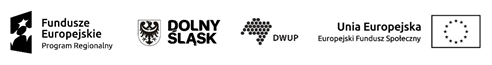 Zawiadomienie o przeprowadzonej kontroli i jej wynikach w zakresie zamówień publicznychPodstawa prawna: art. 602 ustawy z dnia 11 września 2019 r. - Prawo zamówień publicznych.Organ kontroli:Organ kontroli:Instytucja Pośrednicząca RPO WD (Dolnośląski Wojewódzki Urząd Pracy) – IP RPO WD (DWUP)Instytucja Pośrednicząca RPO WD (Dolnośląski Wojewódzki Urząd Pracy) – IP RPO WD (DWUP)Podmiot kontrolowany:Podmiot kontrolowany:Województwo Dolnośląskie(Zamawiający:  Dolnośląskie Centrum Kształcenia Ustawicznego i Językowego Kadr w Legnicy)Województwo Dolnośląskie(Zamawiający:  Dolnośląskie Centrum Kształcenia Ustawicznego i Językowego Kadr w Legnicy)Nazwa programu operacyjnego:Nazwa programu operacyjnego:Regionalny Program Operacyjny Województwa Dolnośląskiego 2014-2020Regionalny Program Operacyjny Województwa Dolnośląskiego 2014-2020Nr projektu:Nr projektu:RPDS.09.01.01-02-0043/20RPDS.09.01.01-02-0043/20Tytuł projektu:Tytuł projektu:„Dobry początek”„Dobry początek”Nr wewnętrzny kontroli projektu:Nr wewnętrzny kontroli projektu:124/RPOWD/2022124/RPOWD/2022Typ kontroli (planowa/doraźna)Typ kontroli (planowa/doraźna)Kontrola planowaKontrola planowaNr zamówienia:Nr zamówienia:2022/BZP 00104205/012022/BZP 00104205/01Wynik kontroli (stwierdzono nieprawidłowości):Wynik kontroli (stwierdzono nieprawidłowości):TAKNIEWynik kontroli (stwierdzono nieprawidłowości):Wynik kontroli (stwierdzono nieprawidłowości):xOpis stwierdzonych nieprawidłowości ze wskazaniem artykułów ustawy PZP,które zostały naruszone (jeśli dotyczy):Opis stwierdzonych nieprawidłowości ze wskazaniem artykułów ustawy PZP,które zostały naruszone (jeśli dotyczy):Opis stwierdzonych nieprawidłowości ze wskazaniem artykułów ustawy PZP,które zostały naruszone (jeśli dotyczy):Opis stwierdzonych nieprawidłowości ze wskazaniem artykułów ustawy PZP,które zostały naruszone (jeśli dotyczy):Nieprawidłowość (N-1)Nie dotyczyNie dotyczyNie dotyczyNieprawidłowość (N-2)Nie dotyczyNie dotyczyNie dotyczy